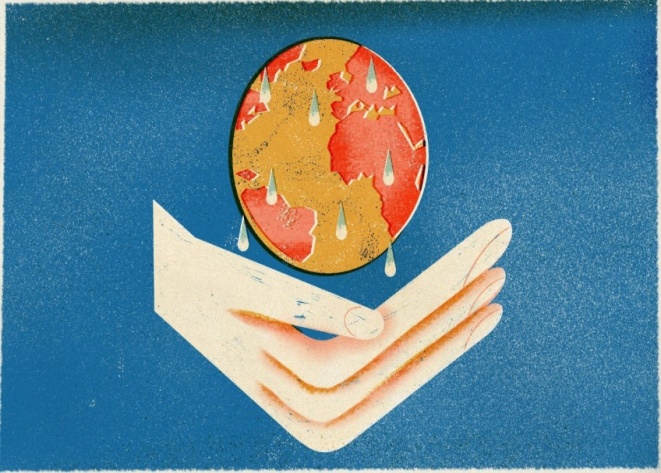 Всемирный день охраны труда- 2024:Влияние изменения климата на охрану труда и здоровье		Ежегодно 28 апреля Международная организация труда отмечает Всемирный день охраны труда в целях содействия предотвращению несчастных случаев и заболеваний на рабочих местах во всем мире. Эта информационно-разъяснительная кампания призвана привлечь внимание общественности к проблемам в области охраны труда и росту числа травм, заболеваний и смертельных случаев, связанных с трудовой деятельностью. Основная задача охраны труда – профилактика и предотвращение производственного травматизма, профессиональных заболеваний и минимизация социальных последствий. Другими словами, основная задача охраны труда заключается в том, чтобы обеспечить на каждом рабочем месте социально приемлемый риск. 		Каждый год Всемирный день охраны труда проходит под определенным лозунгом, уделяя особое внимание какой – либо актуальной теме, связанной с безопасностью и гигиеной труда. Темой Всемирного дня охраны труда в 2024 году является «Изучение влияния изменения климата на охрану труда и здоровье»		Изменение климата значительно влияет на условия труда, создавая новые профессиональные риски, такие как тепловой стресс, ультрафиолетовое излучение, загрязнение воздуха, индустриальные аварии, экстремальные погодные условия, распространение трансмиссивных заболеваний и усиленное воздействие агрохимикатов.Изменение климата могут оказывать прямое негативное воздействие на сферу труда, увеличивая риски для здоровья и безопасности рабочих:-крайне высокая температура воздуха может привести к смерти от сердечно-сосудистых и респираторных заболеваний. Особенно это опасно для людей, работающих на открытом воздухе или в жарких помещениях.- глобальное потепление увеличивает в воздухе концентрацию приземного озона – одного из основных компонентов смога. Приземный озон связан с различными заболеваниями, среди которых снижение функции лёгких, увеличение случаев приступа астмы, а также увеличение числа преждевременных смертей.- изменение климата создаёт условия для природных пожаров – из – за повышения температуры, тепловых волн и сухой погоды растения легче воспламеняются, что может привести к масштабным пожарам. Воздействие дыма от лесных пожаров увеличивает частоту госпитализаций с респираторными и сердечно-сосудистыми заболеваниями. Также растут случаи астмы, бронхита, хронической обструктивной болезни легких и респираторных инфекций.- способствует увеличению количества осадков, которые могут привести к наводнениям.С наводнениями связаны вспышки инфекций, которые передаются через воду, например диарейные заболевания, гепатит А и Е, воздушно-капельные инфекции. Попадание воды в здания может привести к возникновению плесени, что ухудшает качество воздуха в помещениях. У людей работающих во влажных помещениях, увеличиваются случаи астмы и заболеваний верхних дыхательных путей, например пневмония.- глобальное потепление может повлиять на распространение насекомых – вредителей растений. Помимо этого, могут появиться новые виды насекомых – вредителей, из-за которых специалистам придется менять состав и увеличивать количество используемых пестицидов. Это негативно повлияет на здоровье сельскохозяйственных работников и других людей. Изменение климата способствует распространению насекомых – переносчиков инфекционных заболеваний, например клещей и комаров.- изменение климата ставит под угрозу производство продуктов питания, а также их качество. Урожайность сельскохозяйственных культур может снизиться. Могут пострадать животноводство и рыболовство. Все это приведет к росту цен на продовольственные товары и к снижению их доступности для населения.Все это обостряет существующие проблемы в области охраны труда и техники безопасности, а также порождает новые. Однако уже сейчас мы можем повысить нашу устойчивость к последствиям изменения климата за счёт адаптации рабочих мест и подготовки сотрудников к возможным рискам. Для этого необходимо: - найти возможность сократить выбросы парниковых газов в ходе своей деятельности и призывать к этому сотрудников; - активно сотрудничать с собственными работниками, а также с представителями профсоюзов для разработки экологически безопасных процедур охраны здоровья и безопасности; - принимать во внимание всё более частые случаи экстремальных погодных явление и стихийных бедствий для повышения готовности к чрезвычайным ситуациям; - определить и свести к минимуму возможные угрозы здоровья и безопасности работника за счёт модернизации рабочих помещений, оборудования, улучшения организации работы, изменения расписания рабочего дня; - информировать работников о возможных новых рисках на рабочем месте, связанных с изменением климата.Отдел труда, предпринимательства и инвестиций